TRƯỜNG THCS DỊ CHẾ TỔ KHOA HỌC XÃ HỘI Sinh hoạt tổ chuyên môn“Tổ chức hoạt động mở đầu theo hướng dạy học tích cực nhằm nâng cao chất lượng dạy học môn Ngữ văn lớp 8 Mở đầu1. Thực trạng của vấn đề      Từ xưa đến nay, đổi mới trong giáo dục là vấn đề quen thuộc và cấp thiết mà toàn xã hội luôn hướng tới. Song, cho đến những năm 2000 trở về đây, nó mới thực sự được đầu tư và tiến hành mạnh mẽ. Mục đích của những cải cách đó chính là giúp cho chất lượng giáo dục và đào tạo ngày càng nâng cao, đáp ứng được những nhu cầu, đòi hỏi mỗi lúc một một lớn của xã hội. Thực tế cho thấy, cách giảng giải kiểu thầy đọc - trò chép trong một thời gian dài đã không còn phù hợp nữa. Vậy nên những giáo viên buộc phải tìm tòi, tích lũy kinh nghiệm, sáng tạo ra những ý tưởng hay, để từ đó có thể tạo ra một giờ giảng sinh động, ấn tượng và chuyển tải kiến thức đến học sinh một cách hiệu quả nhất.       Thế nhưng, muốn tiến hành được giờ dạy một cách tốt đẹp, trước hết giáo viên phải thu hút được sự chú ý của toàn bộ học sinh. Muốn các em học sinh trong lứa tuổi 13-14 ổn định nhanh chóng và tập trung vào bài không phải điều đơn giản, đòi hỏi giáo viên phải có những phương pháp, hoạt động mở đầu thực sự đặc biệt. Như chúng ta đã biết, hoạt động mở đầu bài học là hoạt động đầu tiên trong tiến trình dạy học nhằm giúp học sinh huy động những kỹ năng, kiến thức, kinh nghiệm... của bản thân. Tại sao cần có hoạt động này? Việc tiếp thu kiến thức mới bao giờ cũng dựa trên những kinh nghiệm đã có trước đó của người học, giúp giáo viên tìm hiểu xem học sinh có hiểu biết như thế nào về những vấn đề trong cuộc sống có liên quan đến nội dung của bài học; tạo hứng thú và một tâm thế tích cực để học sinh bước vào bài học mới. Trong quá trình giảng dạy, người giáo viên cần phải biết tạo ấn tượng, tạo đam mê ngay từ đầu tiết học cho các em. Hoạt động này thường chỉ chiếm một vài phút đầu giờ nhưng có ý nghĩa rất quan trọng, tạo tâm thế học tập, hứng thú với các hoạt động phía sau của bài mới thậm chí là kết thúc bài học. Đặc biệt  đối với môn Ngữ văn, học sinh rất cần sự đam mê, hứng thú trong học tập, có như thế các em mới khám phá được tận cùng vẻ đẹp của những tác phẩm văn chương, của những bài Tiếng Việt hay Tập làm văn.      Vì vậy, việc “tổ chức hoạt động mở đầu theo hướng dạy học tích cực nhằm Nâng cao chất lượng dạy học môn Ngữ văn 8 bằng biện pháp” có vai trò quan trọng2. Tính cấp thiết của giải pháp     Việc tổ chức các hoạt động dạy học nói chung và việc tổ chức hoạt động mở đầu ở một số giáo viên, một số tiết học còn tồn tại không ít những hạn chế như: - Việc dạy học vẫn mang nặng tính truyền thống: truyền thụ tri thức một chiều, chưa phát huy được tính tích cực, chủ động, sáng tạo trong hoạt động chiếm lĩnh tri thức của học sinh. - Hoạt động mở đầu còn mang nặng tính hình thức, nhàm chán, chỉ thực hiện khi có người thanh tra, dự giờ. - Cách thức tổ chức hoạt động mở đầu còn chưa linh hoạt, chưa tạo được sự hấp dẫn, lôi cuốn dẫn đến hiệu quả chưa cao.      Nhiều giáo viên dạy bộ môn Ngữ văn tại trường luôn có ý thức và trách nhiệm đổi mới phương pháp, kỹ thuật dạy học. Một số giáo viên rất chú ý đến khâu tổ chức hoạt động mở đầu, đã đưa nhiều hình thức mở đầu bài học hấp dẫn, lôi cuốn học sinh. Tuy nhiên thực tế dạy học vẫn còn tồn tại một số hạn chế sau:- Giáo viên còn khó khăn trong việc lựa chọn hình thức mở đầu trong các tiết dạy, bài dạy. Thậm chí chưa nắm chắc yêu cầu cụ thể của một hoạt động mở đầu (cần đảm bảo cả 3 yêu cầu: kiểm tra được hệ thống kiến thức cũ, tạo tâm thế cho học sinh, dẫn dắt vào bài mới). Nhiều giáo viên tổ chức mở đầu cho học sinh nhưng lại quá sa vào việc tổ chức trò chơi mà quên đi việc đảm bảo đúng yêu cầu trong hoạt động mở đầu.- Có tổ chức các hoạt động mở đầu nhưng chưa thực sự phù hợp, chưa đem lại hiệu quả tích cực. Hoặc tổ chức hoạt động mở đầu chỉ đơn thuần là kiểm tra một vài câu hỏi kiến thức cũ và giới thiệu vào bài mới. Chưa có sự liên kết giữa kiến thức cũ và mới.- Tổ chức hoạt động mở đầu chưa tạo được niềm đam mê, hứng thú và chưa kích thích được sự sáng tạo của học sinh. Vì vậy, bầu không khí lớp trầm, có những tiết học ít học sinh tham gia vào hoạt động này.- Học sinh đang trong lứa tuổi có sự biến động về tâm lý nên đôi khi các em còn mang tâm lý e dè, không mạnh dạn tham gia các hoạt động học tập. Đó cũng chính là khó khăn khiến cho giáo viên khó có thể khơi gợi được niềm hứng thú cho các em.      Vì vậy việc tiếp tục đẩy mạnh ứng dụng các phương pháp dạy học tích cực, trong đó thay đổi cách thức tư duy, cách tiếp cận vấn đề dựa trên việc khai thác các thông tin, hình ảnh trực quan, trò chơi.. là vấn đề hết sức cần thiết và quan trọng, bởi nó giúp việc tập trung chú ý học tập và ghi nhớ kiến thức, liên hệ cảm thụ… trở nên dễ dàng hơn bao giờ hết.3. Ý nghĩa, tác dụng của việc sử dụng biện pháp - Giúp học sinh có cơ hội làm quen với các thuật ngữ, từ khóa liên quan đến nội dung quan trọng, những mục tiêu của bài học ngay từ khi bắt đầu.- Mở đầu bằng các hoạt động phong phú cho phép giáo viên giới thiệu bài học một cách nhẹ nhàng nhưng đầy hấp dẫn.- Giáo viên sử dụng thời gian một cách hiệu quả hơn, dễ dàng ổn định được trật tự lớp hơn (đầu giờ các em thường hay nhốn nháo, trao đổi nốt chuyện lúc ra chơi..)	II. Nội dung của giải pháp1. Các nguyên tắc thiết kế xây dựng biện pháp “Tổ chức hoạt động Mở đầu theo hướng dạy học tích cực”. - Đảm bảo tính mục đích: Mục đích của biện pháp “Tổ chức hoạt động Mở đầu theo hướng dạy học tích cực” là hấp dẫn sự chú ý của học sinh để từ đó phát huy tính tích cực trong học tập của các em. Vì vậy những hoạt động mở đầu phải sinh động, hấp dẫn song luôn phải đảm bảo bám sát nội dung của bài mới.- Đảm bảo tính chất của hoạt động học tập: Mỗi nội dung khai thác phải là những nội dung thực sự cần thiết cho bài học. Không những thế, còn phải thật sự hấp dẫn, kích thích được sự hứng thú tìm tòi, tự nguyện tìm hiểu thông tin của học sinh. Việc khai thác hoạt động mở đầu nhằm tạo cơ hội để các em tích cực trao đổi, hợp tác giúp đỡ nhau, cùng nhau phát hiện và lĩnh hội kiến thức mới trong quá trình học tập. - Đảm bảo tính hệ thống và tính phát triển: Các hoạt động mở đầu được khai thác được lựa chọn, sắp xếp từ các tri thức phổ biến, dễ nhận biết đến những thế mạnh tiêu biểu dựa trên đặc trưng của nội dung bài học tạo thành một hệ thống các tri thức nhằm nâng cao năng lực phát triển trí tuệ của học sinh.- Đảm bảo tính đa dạng: Các hoạt động mở đầu phải đa dạng, phong phú, thay đổi thường xuyên và xen kẽ để tránh trường hợp nhàm chán, học sinh không còn hứng khởi khi bước vào bài mới. 2.Một số hình thức tổ chức hiệu quả hoạt động Mở đầu trong dạy học môn Ngữ văna) Mở đầu bài học dưới dạng trò chơiTrò chơi vừa là một hoạt động giải trí vừa là một phương pháp giáo dục: giáo dục bằng trò chơi - một phương pháp đã được nhiều nền giáo dục tiên tiến trên thế giới vận dụng.       Khi tổ chức hoạt động Mở đầu dưới dạng trò chơi, giáo viên cần chú ý một số điểm sau:- Trò chơi cần phải được lựa chọn sao cho phù hợp với nội dung của bài.- Cách xây dựng trò chơi cần linh hoạt, tránh nhàm chán, khai thác hiệu quả công nghệ thông tin (phần mền trò chơi) trong tổ chức hoạt động mở đầu.- Trong trò chơi cần lồng ghép các kiến thức cũ hoặc kiến thức có liên quan tới nội dung của bài học.- Tránh việc học sinh quá sa đà vào chơi mà quên đi nhiệm vụ học tập.- Cân đối thời gian thật hợp lý khoa học (tránh ảnh hưởng đến thời gian dành cho các hoạt động khác trong bài học). Một số ví dụ minh họa mở đầu bài học dưới dạng trò chơi:* Ví dụ 1: Bài “Từ tượng hình, từ tượng thanh”. Mục tiêu: Tạo sự hứng thú, lôi cuốn cho Hs, kết nối những hiểu biết của Hs với nội dung bài học.Nội dung:  Tổ chức cho học sinh tham gia trò chơi “Chiếc hộp bí mật”. Sản phẩm: Hs xác định được các từ tượng hình, tượng thanh.Tổ chức thực hiện:Bước 1: Chuyển giao nhiệm vụ- Giáo viên chuẩn bị một số tờ giấy có ghi lại các câu thơ hoặc câu văn, gập tờ giấy lại, bỏ vào chiếc hộp nhỏ.+ Tờ giấy 1:        “Những đường Việt Bắc của ta                     Ðêm đêm rầm rập như là đất rung                            Quân đi điệp điệp trùng trùng                     Ánh sao đầu súng bạn cùng mũ nan”+ Tờ giấy 2: “Ao thu lạnh lẽo nước trong veo,                     ……………………………..                      Cá đâu đớp động dưới chân bèo”+ Tờ giấy 3: “Chú bé loắt choắt                    Cái xắc xinh xinh                    Cái chân thoăn thoắt                    Cái đầu nghênh nghênh”+ Tờ giấy 4: “Tôi ngồi trên đệm xe, đùi áp đùi mẹ tôi, đầu ngả vào cánh tay mẹ tôi, tôi thấy những cảm giác ấm áp đã bao lâu mất đi bỗng lại mơn man khắp da thịt. Hơi quần áo mẹ tôi và những hơi thở ở khuôn miệng xinh xắn nhai trầu phả ra lúc đó thơm tho lạ thường.”- Yêu cầu lớp học chia làm 4 đội thi. Bốn đội trưởng lần lượt lên lấy bất kì 1 tờ giấy trong “Chiếc hộp bí mật”.- GV trình chiếu và người quản trò đọc to các câu thơ, câu văn trong mỗi tờ giấy cho cả lớp nghe. Các đội xác định từ tượng hình, từ tượng thanh được sử dụng trong câu đó.- Đội nào giơ tay trước có quyền trả lời trước. Đội nào chiến thắng sẽ nhận được một tràng vỗ tay chúc mừng của cả lớp hay phần thưởng của GV.Bước 2: Thực hiện nhiệm vụ- Hs suy nghĩ, tìm câu trả lời.- Gv quan sát, gợi ý (nếu cần)Bước 3: Báo cáo, thảo luận- Hs trả lời. Hs nhận xét, bổ sung (nếu có).- Dự kiến: + Tờ giấy 1 (Từ tượng thanh: rầm rập, điệp điệp, trùng trùng)+ Tờ giấy 2 (Từ tượng hình: trong veo, tẻo teo, sóng biếc, gợn tí, lơ lửng, xanh ngắt, vắng teo. Từ tượng thanh: đưa vèo, đớp động)+ Tờ giấy 3 (Từ tượng hình: loắt choắt, xinh xinh, thoăn thoắt, nghênh nghênh)+ Từ giấy 4 (Từ tượng hình: mơn man, xinh xắn)Bước 4: Kết luận, nhận địnhGv nhận xét, chốt kiến thức.GV dẫn dắt: Như vậy, thông qua trò chơi “Chiếc hộp bí mật”, các em đã bước đầu phát hiện được các từ tượng hình, từ tượng thanh qua một số đoạn văn bản. Bài học hôm nay Tìm hiểu về từ tượng, từ tượng thanh sẽ giúp chúng ta nhận diện, biết được tác dụng của từ tượng hình, từ tượng thanh trong văn miêu tả và tự sự. Đồng thời, biết cách sử dụng chúng trong nói và viết. * Ví dụ 2: Bài “Câu ghép” (Ngữ văn 8, tập 1), tổ chức hoạt động mở đầu thông qua trò chơi “Nếu .....thì”.Mục tiêu: tạo sự hứng thú, lôi cuốn cho Hs, kết nối những hiểu biết của Hs với nội dung bài học.Nội dung: Tổ chức cho Hs tham gia trò chơi “Nếu....thì”Sản phẩm: Hs biết đặt câu đơn bắt đầu bằng từ “nếu”, “thì”. Hs nhận xét được cấu tạo của các câu được tạo lập.Tổ chức thực hiện:Bước 1: Chuyển giao nhiệm vụ- Chia lớp thành hai nhóm: nhóm các bạn nam và các bạn nữ. Các Hs tham gia trò chơi sẽ thực hiện lần lượt các yêu cầu sau:- Mỗi Hs chuẩn bị một mảnh giấy nhỏ. Các bạn nam viết vào giấy một câu đơn bắt đầu bằng từ “nếu”. Các bạn nữ viết vào giấy một câu đơn bắt đầu bằng từ “thì”.- Hết thời gian, GV sẽ đọc từng cặp Nếu....thì....để tạo nên một câu ghép ngẫu nhiên, thú vị.- Gv đặt câu hỏi: Em có nhận xét gì về cấu tạo của các câu vừa được tạo lập?Bước 2: Thực hiện nhiệm vụ: Hs tham gia trò chơi và suy nghĩ trả lời câu hỏi.Bước 3: Báo cáo, thảo luận- Hs viết các câu đơn đặt được bắt đầu bằng từ “nếu”, “thì”.- Hs trả lời câu hỏi. Hs nhận xét, bổ sung (nếu cần)- Dự kiến: Các câu ghép được tạo lập ngẫu nhiên đều được cấu tạo từ hai cụm C-V riêng biệt, không bao chứa nhau.Bước 4: Bước 4: Kết luận, nhận địnhGv nhận xét, chốt kiến thức.GV dẫn dắt: Như vậy, thông qua trò chơi Nếu ....thì các em đã bước đầu nhận xét được cấu tạo của các câu ghép. Bài học Câu ghép hôm nay, sẽ giúp chúng ta biết được những đặc điểm của câu ghép và cách nối các vế trong câu ghép.* Ví dụ 3: Bài “Quê hương” (Tế Hanh – Ngữ văn 8, tập hai), Mục tiêu: Giúp học sinh huy động những hiểu biết của mình, tạo tâm thế hứng thú cho Hs trước khi bước vào bài mới.Nội dung:  GV tổ chức trò chơi “Thi tài hiểu biết”. Sản phẩm: Câu trả lời của HsTổ chức thực hiện:Bước 1: Chuyển giao nhiệm vụ:- Giáo viên có thể  chia lớp thành  4 đội. - Yêu cầu mỗi đội trong vòng 5 phút tìm những câu tục ngữ hoặc ca dao có ít nhất một chữ “biển” hoặc “thuyền”. - Đội thắng cuộc sẽ là đội tìm được nhiều câu nhất.Bước 2: Thực hiện nhiệm vụ- Hs làm việc theo nhóm.- Hs tương tác với các bạn trong nhóm thảo luận, thống nhất  các câu tục ngữ, ca dao có xuất hiện chữ “biển” hoặc “thuyền”.Bước 3: Báo cáo, thảo luận- Đại diện mỗi nhóm trình bày kết quả.- Dự kiến: Một số câu tục ngữ, hoặc ca dao có ít nhất một chữ “biển’ hoặc “thuyền”:- Dã tràng se cát biển Đông,      Nhọc nhằn mà chẳng nên công cán gì.- Thuyền ơi có nhớ bến chăng         Bến thì một dạ khăng khăng nhớ thuyền.- Lênh đênh ba mũi thuyền kề,         Thuyền ra Kẻ Chợ, thuyền về sông Dâu.				- Chừng nào chim nọ lìa cành                                            Cá kia lìa biển anh đành lìa quê.- Trời sinh có biển có nguồn
Có ta, có bạn, còn buồn nỗi chi?- Ai về em gởi bức thơ
Hỏi người bạn cũ bây giờ nơi nao
Non kia ai đắp mà cao
Sông kia, biển nọ ai đào mà sâu.- Tháng chín mưa giông thuyền mong ghé bến
Từ nơi bãi biển qua đến buổi chợ chiều
Nuôi con chồng vợ hẩm hiu
Nhà tranh một mái tiêu điều nắng mưa.- Vì sương nên núi bạc đầu
Biển lay bởi gió, hoa sầu bởi mưa.- Thuyền tôi chở lưới chở câu
Thuyền đâu mà chở hàm râu ông già.Bước 4: Kết luận, nhận địnhGv nhận xét, đánh giá.Gv dẫn dắt: Có thể nói, “biển” và “thuyền” đã trở thành những hình ảnh hết sức quen thuộc, và gần gũi trong thơ ca dân gian đến các bài thơ hiện đại. Bài học hôm nay chúng ta sẽ được đến với vùng biển tỉnh Quảng Ngãi qua bài thơ Quê Hương của tác giả Tế Hanh để chìm đắm trong vẻ đẹp của bức tranh làng quê miền biển với hình ảnh của con thuyền, cánh buồm, những người dân chài lưới....và thấy được tình yêu quê hương đằm thắm của tác giả.b) Mở đầu bài học thông qua sử dụng video, tranh ảnh minh họaHọc tập khi được dẫn dắt một cách nhẹ nhàng bằng một video, vài hình ảnh minh họa ở phần mở đầu sẽ khơi dậy hứng thú tự nguyện, làm giảm thiểu sự căng thẳng tâm lý ở các em. Trong quá trình học sinh xem video hay xem tranh ảnh sẽ huy động các giác quan để tiếp nhận thông tin ngôn ngữ. Học sinh phải tự phân tích tổng hợp, so sánh, khái quát hóa làm cho các giác quan tinh nhạy hơn, ngôn ngữ mạch lạc hơn, các thao tác trí tuệ được hình thành. Đảm bảo cho tất cả học sinh có cơ hội tham gia thực sự vào quá trình học tập, được trao đổi, hình thành kĩ năng và thái độ học tập cho các em. Ngoài ra, hình thức mở đầu này còn giúp nâng cao chất lượng dạy và học trong nhà trường, nâng cao sự yêu thích môn học ở học sinh.Các bước sử dụng video	, tranh ảnh minh họa trong hoạt động:      Video và tranh ảnh minh họa có hai hình thức là video tự làm; hình ảnh tự chụp, tự chỉnh sửa và video, hình ảnh có sẵn chúng ta chỉ việc tải về và đưa vào bài giảng của mình. Các bước tiến hành như sau:- Bước 1. Giáo viên nêu câu hỏi gợi mở, nêu vấn đề, tổ chức cho học sinh tìm hiểu thông điệp mà video, tranh ảnh minh họa hướng đến (câu hỏi đặt ra trước khi học sinh xem video, tranh ảnh minh họa mục đích là để trong quá trình học sinh vừa xem video, tranh ảnh minh họa vừa suy nghĩ và định hướng câu trả lời).- Bước 2. Cho học sinh xem video, tranh ảnh minh họa để học sinh suy nghĩ – thảo luận câu trả lời giáo viên vừa đưa ra.- Bước 3. Học sinh trình bày những kết quả mình nhận ra được từ video, tranh ảnh minh họa, học sinh khác bổ sung hoàn thiện.- Bước 4. Giáo viên nhận xét, bổ sung, học sinh trả lời và hoàn thiện nội dung khai thác video, tranh ảnh minh họa, giáo viên vận dụng để giới thiệu vào bài.        Một số ví dụ minh họa mở đầu bài học thông qua sử dụng video, hình ảnh minh họa:* Ví dụ 1: Các bài “Lão Hạc” (Nam Cao – Ngữ văn 8, tập 1):Mục tiêu: Giúp học sinh huy động những hiểu biết về tác phẩm kết nối vào bài học, tạo tâm thế hào hứng cho học sinh và nhu cầu tìm hiểu văn bản.Nội dung: cho HS xem trích đoạn bộ phim “Làng Vũ Đại ngày ấy” (Cảnh lão Hạc sang báo tin bán cậu vàng với ông giáo). Học sinh xem xong và trả lời các câu hỏi.Sản phẩm: Hs trả lời được nội dung câu hỏi.Tổ chức thực hiện:Bước 1: Chuyển giao nhiệm vụ- Gv chiếu 1 trích đoạn của bộ phim “Làng Vũ Đại ngày ấy”- Hs xem phim, sau đó suy nghĩ trả lời câu hỏi:? Nêu cảm nhận của em về nhân vật Lão Hạc hiện ra trong đoạn phim?Bước 2: Thực hiện nhiệm vụ: Hs suy nghĩ trả lời câu hỏiBước 3: Báo cáo, thảo luận:Hs trình bày. Hs nhận xét, bổ sung.Bước 4: Kết luận, nhận địnhGv nhận xét, đánh giá.- Gv dẫn dắt vào bài* Ví dụ 2: Bài “Thuyết minh về một danh lam thắng cảnh”(Ngữ văn 8 – tập 2). Mục tiêu: Tạo hứng thú cho Hs, và kết nối những hiểu biết của Hs với nội dung bài học.Nội dung: Giáo viên trình chiếu cho học sinh xem các hình ảnh danh lam thắng cảnh đẹp ở Việt Nam và yêu cầu trả lời câu hỏi.Sản phẩm: Câu trả lời của HsTổ chức thực hiện:Bước 1: Chuyển giao nhiệm vụ học tậpHs xem một số hình ảnh về danh lam thắng cảnh đẹp ở Việt Nam.? Em biết danh lam thắng cảnh đó thuộc địa phận tỉnh/thành nào trong nước ta?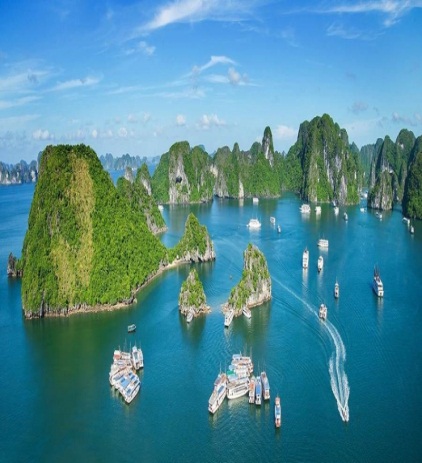 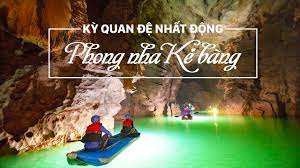 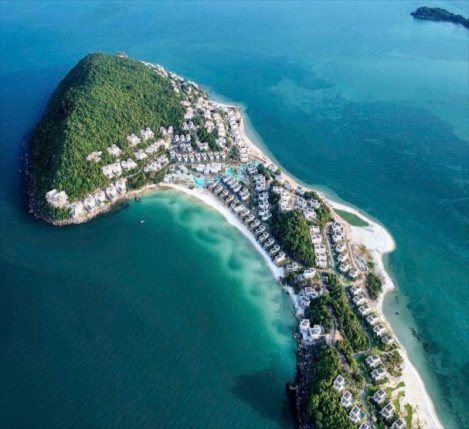  (1)Vịnh Hạ Long               (2) Phong Nha Kẻ Bàng           (3) Đảo Phú Quốc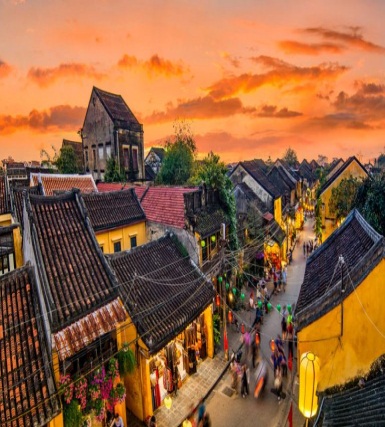 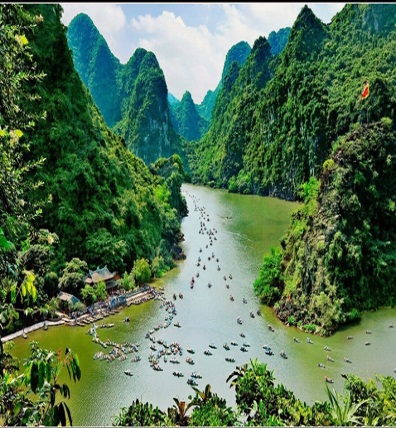 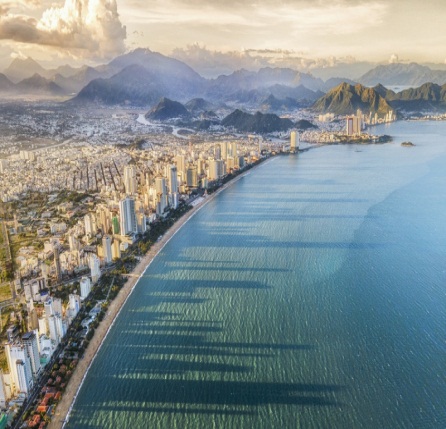 (4) – Phố cổ Hội An             (5) – Tràng An                    (6) – Nha Trang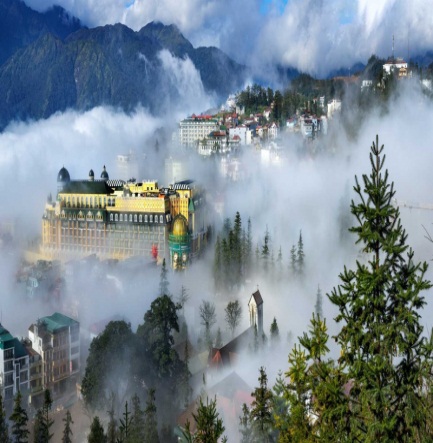 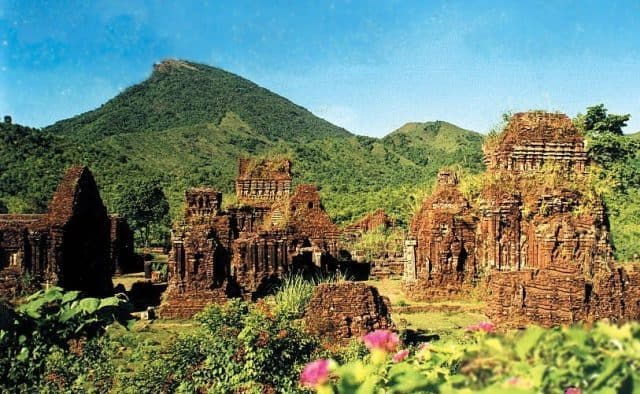 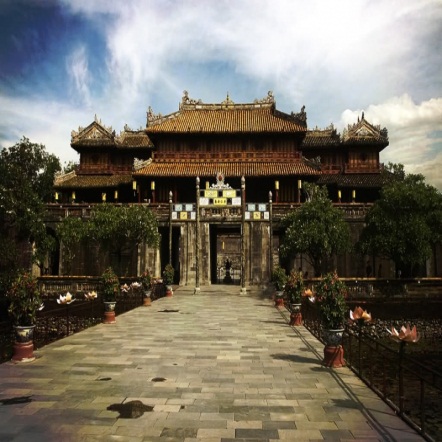 (7) – Sa Pa                        (8) – Thánh địa Mỹ Sơn            (9) – Cố đô HuếBước 2: Thực hiện nhiệm vụ	Hs xem hình ảnh và suy nghĩ trả lời câu hỏiBước 3: Báo cáo, thảo luậnHs trình bày. Hs nhận xét, bổ sung.Dự kiến: + Ảnh 1: Vịnh Hạ Long (Quảng Ninh)               + Ảnh 2: Phong Nha – Kẻ Bàng (Quảng Bình)               + Ảnh 3: Đảo Phú Quốc (Kiên Giang)              + Ảnh 4: Phố cổ Hội An (Quảng Nam)              + Ảnh 5: Danh thắng Tràng An (Ninh Bình)              + Ảnh 6: Nha Trang (Khánh Hòa)              + Ảnh 7: Sa Pa (Lào Cai)              + Ảnh 8 : Thánh địa Mỹ Sơn (Quảng Nam)              + Ảnh 9 : Cố đô Huế (Thừa Thiên Huế)Bước 4 : Kết luận, nhận địnhGv nhận xét, đánh giáGiáo viên dẫn dắt học sinh vào bài mới một cách rất hiệu quả: Dải đất hình chữ S của chúng ta được thiên nhiên ưu ái ban tặng cho rất nhiều danh làm thắng cảnh. Để mọi người xung quanh và đặc biệt là những du khách thập phương hiểu rõ hơn về những danh lam thắng cảnh này thì chúng ta cần phải biết thuyết minh về chúng. Tiết học hôm nay sẽ hỗ trợ cho các em kĩ năng này.c) Sử dụng phương pháp kể chuyện trong tổ chức hoạt động Mở đầu      Tâm lí của lứa tuổi học sinh THCS rất thích nghe cô thầy kể chuyện vì vậy khi tổ chức hoạt động mở đầu bài học, giáo viên có thể sử dụng phương pháp kể chuyện để dẫn dắt học sinh vào bài mới một cách nhẹ nhàng và lý thú. Giáo viên có thể kể lại những câu chuyện thường ngày trong thực tiễn cuộc sống hoặc những truyện kể (dù là hình thức nào cũng phải đảm bảo yêu cầu nội dung sát với nội dung bài học sắp triển khai).     Một số lưu ý khi sử dụng phương pháp kể chuyện trong tổ chức hoạt động Mở đầu.- Các câu chuyện, truyện kể phải xuất phát từ nội dung cơ bản của bài, sát với thực tế cuộc sống, phù hợp với trình độ nhận thức và tâm lý lứa tuổi học sinh.- Các câu chuyện, truyện kể phải có nguồn trích dẫn rõ ràng, nguồn thông tin đó phải là nguồn chính thống để cung cấp cho học sinh.- Các câu chuyện, truyện kể phải ngắn gọn, súc tích, đảm bảo tính thẩm mỹ, ngôn ngữ chính xác, dễ hiểu, không cầu kỳ, sáo rỗng.- Các câu chuyện, truyện kể được khai thác theo các hướng khác nhau, thể hiện ở cách giáo viên đặt câu hỏi và yêu cầu học sinh trả lời.      Cách thức tổ chức hoạt động Mở đầu thông qua chuyện kể:- Giáo viên: Kể chuyện và đặt câu hỏi (có thể chiếu câu chuyện kể lên máy chiếu dưới dạng văn bản, yêu cầu học sinh đọc cho các bạn cùng nghe).- Học sinh: lắng nghe giáo viên kể chuyện và suy nghĩ trả lời câu hỏi.       Một số ví dụ minh họa tổ chức hoạt động Mở đầu bằng phương pháp kể chuyện:* Ví dụ 1: Bài “Trong lòng mẹ” (Trích “Những ngày thơ ấu”, Nguyên Hồng – Ngữ văn 8, tập 1):Mục tiêu: Tạo tâm thế cho Hs khi bước vào bài mới.Nội dung: GV kể lại cho học sinh nghe câu chuyện về trận động đất ở Nhật Bản hồi tháng 3/2011 và yêu cầu hs trả lời câu hỏi:Sản phẩm: Câu trả lời của HsTổ chức thực hiện:Bước 1: Chuyển giao nhiệm vụGv trình chiếu câu chuyện đồng thời kể cho Hs nghe.? Em cảm nhận được điều gì về tình mẫu tử thông qua câu chuyện được nghe?Bước 2: Thực hiện nhiệm vụHs lắng nghe câu chuyện. Suy nghĩ, trả lời câu hỏiBước 3: Báo cáo, thảo luậnHs trình bày. Hs nhận xét, bổ sung.Dự kiến: Tình mẫu tử là một thứ tình cảm cao đẹp, thiêng liêng nhất trong cuộc đời mỗi người. Mẹ luôn là người phụ nữ yêu thương, che chở, sẵn sáng hi sinh bản thân mình để dành những điều tốt đẹp nhất cho con. Bước 4: Kết luận, nhận địnhGv nhận xét, đánh giáGiáo viên dẫn nhập vào bài: Đó là một trong những minh chứng để chứng cho thấy tình mẫu tử thiêng liêng và vĩ đại vô cùng.  Hôm nay…..Đoạn trích đó có tên: “Trong lòng mẹ” - Trích “Những ngày thơ ấu” (Nguyên Hồng).* Ví dụ 2: Bài “Liên kết các đoạn văn trong văn bản” (Ngữ văn 8, tập 1). Mục tiêu của bài học là giúp học sinh hiểu được sự liên kết giữa các đoạn, các phương tiện liên kết đoạn (bao gồm từ liên kết và câu nối). Từ đó nêu ra được tác dụng của việc liên kết các đoạn văn trong quá trình tạo lập văn bản. Học sinh có kĩ năng nhận biết, sử dụng được các câu, các từ có chức năng, tác dụng liên kết các đoạn trong một văn bản; Có ý thức trong việc sử dụng các cách liên kết đoạn văn trong việc tạo lập văn bản. Để đạt được những mục tiêu trên, giáo viên tiến hành mở đầu như sau:Mục tiêu: Hs nắm được sơ bộ tầm quan trọng của việc liên kết các đoạn văn trong văn bản. Nội dung: Giáo viên chiếu văn bản và đọc câu chuyện. Yêu cầu Hs suy nghĩ, trả lời câu hỏi:? Em rút ra điều gì sau khi đọc xong câu chuyện?Câu chuyện bó đũaSản phẩm: câu trả lời của HsTổ chức thực hiện:Bước 1: Chuyển giao nhiệm vụHs quan sát, lắng nghe câu chuyệnBước 2: Thực hiện nhiệm vụHs suy nghĩ câu hỏi. Gv quan sát, gợi ý (nếu cần)Bước 3: Báo cáo, thảo luậnHs trình bày. Hs nhận xét, bổ sungBước 4: Kết luận, nhận định* Ví dụ 3: Mở đầu bài “Chữa lỗi diễn đạt (lỗi lô-gíc)” (Ngữ văn 8, tập 2) có mục tiêu bài học là giúp HS hiểu được hiệu quả của việc diễn đạt lô-gíc, có kĩ năng phát hiện và chữa được các lỗi diễn đạt liên quan đến lô-gíc; từ đó có ý thức trong việc sử dụng từ ngữ khi diễn đạt cũng như trong quá trình tạo lập văn bản. Để đạt được mục tiêu trên, tôi đã tổ chức hoạt động mở đầu bài học như sau:Mục tiêu: Tạo sự hứng thú cho Hs và dẫn dắt học sinh vào bài học.Nội dung: Học sinh đọc câu chuyện “Quyết định độc đáo” và thảo luận nhóm các câu hỏi :     ? Vì sao những công chức nước Anh lại bị phạt tiền? Và mỗi lần mắc lỗi bị phạt bao nhiêu?    ? Để giữ gìn sự trong sáng của tiếng Anh, Ông Chủ tịch hội đồng thành phố đã dùng biện pháp gì?Sản phẩm: Câu trả lời của HsTổ chức thực hiện:Bước 1: Chuyển giao nhiệm vụGv giao nhiệm vụ cho Hs đọc văn bản và suy nghĩ trả lời câu hỏiBước 2: Thực hiện nhiệm vụ+ Hs đọc văn bản+ Hs làm việc theo nhóm, tương tác, thảo luận với các bạn trong nhóm, thống nhất câu trả lời.Bước 3: Báo cáo, thảo luậnĐại diện nhóm trình bày. Các nhóm khác lắng nghe, nhận xét, bổ sung.Bước 4: Kết luận, nhận địnhd) Mở đầu bằng cách sử dụng âm nhạc, thơ, ca, tục ngữ, danh ngôn, câu đối,…Các bước tiến hành Mở đầu bằng cách sử dụng âm nhạc, thơ, ca, tục ngữ, danh ngôn, câu đối,…- Bước 1: Giáo viên lựa chọn bài hát, câu thơ, ca dao, tục ngữ,… phù hợp, gần gũi với nội dung bài học.- Bước 2: Giáo viên (hoặc lớp phó văn nghệ bắt nhịp cho học sinh hát (với âm nhạc) hoặc giáo viên đọc câu thơ; ca dao; tục ngữ; câu đối..- Bước 3: Giáo viên đặt vấn đề và đi vào bài.     Một số ví dụ minh họa cho hoạt động Mở đầu bằng cách sử dụng âm nhạc, thơ, ca, tục ngữ, danh ngôn, câu đối,…:* Ví dụ 1: Khi dạy bài “Tôi đi học” (Thanh Tịnh – Ngữ văn 8, tập 1):Mục tiêu: Tạo không khí sôi động, sự hứng thú cho HsNội dung: Giáo viên bắt nhịp cho học sinh hát bài “Ngày đầu tiên đi học” (Nhạc và lời Nguyễn Ngọc Thiện).? Ngày đầu tiên đi học để lại cho em những cảm xúc gì?Sản phẩm: Hs cùng hát đồng ca bài Ngày đầu tiên đi học và trả lời câu hỏi.Tổ chức thực hiện:Bước 1: Chuyển giao nhiệm vụ: Gv bắt nhịp để cả lớp cùng hát.Bước 2: Thực hiện nhiệm vụ: Hs hát và suy nghĩ, trả lời câu hỏi.Bước 3: Báo cáo, thảo luận: Hs trả lời. Hs bổ sungDự kiến: Cảm xúc bỡ ngỡ, hồi hộp, lo lắng nhưng cũng rất háo hức, mong chờ.Bước 4: Kết luận, nhận định* Ví dụ 2: Bài “Liên kết đoạn văn trong văn bản” (Ngữ văn 8, tập 2): Mục tiêu: Tạo tâm thế và huy động những hiểu biết cho Hs.Nội dung:  Hs đọc thơ trả lời câu hỏiSản phẩm: Câu trả lời của HsTổ chức thực hiện:Bước 1: Chuyển giao nhiệm vụ: Giáo viên dẫn ra hai câu thơ của Hồ Chủ Tịch: “Đoàn kết, đoàn kết, đại đoàn kết                            Thành công, thành công, đại thành công.”? Hai câu thơ trên nói về vấn đề gì?Bước 2: Thực hiện nhiệm vụ: Hs suy nghĩ, trả lời. Gv quan sát, gợi ý.Bước 3: Báo cáo, thảo luận: Hs trình bày. Hs nhận xét, bổ sungBước 4: Kết luận, nhận định* Ví dụ 3: Bài “Nói giảm nói tránh” (Ngữ văn 8, tập 1):Mục tiêu: Tạo tâm thế hứng thú cho Hs, huy động những hiểu biết của HsNội dung: Hs đọc một số câu thơ và trả lời câu hỏiSản phẩm: Câu trả lời của HsTổ chức thực hiện: Bước 1: Chuyển giao nhiệm vụGv cho học sinh đọc một số câu thơ (trên bảng phụ hoặc bảng chiếu) sau đó trả lời câu hỏi :“Bác đã đi rồi sao, Bác ơi!                                   Mùa thu đang đẹp, nắng xanh trờiMiền Nam đang thắng, mơ ngày hội
Rước Bác vào thǎm, thấy Bác cười!”                                                       (Tố Hữu, Bác ơi!)Bác nằm đó rất uy nghi
        Vẫn vầng trán rộng với chòm râu thưa
Vẫn màu tóc bạc như xưa
Bộ kaki ấy nắng mưa đã sờn….                                                                     (Vũ Cự, Tháng Năm nhớ Bác)? Những câu thơ trên nói về ai? Về sự việc gì? Tác giả đã sử dụng những từ ngữ nào để nói về sự việc đó? Vì sao?Bước 2: Thực hiện nhiệm vụ : Hs đọc thơ và suy nghĩ trả lời câu hỏi.Bước 3: Báo cáo, thảo luận: Hs trả lời. Hs nhận xét, bổ sung.Bước 4: Kết luận, nhận định: Gv nhận xét, đánh giá sau đó giáo viên dẫn vào bài.2.2. Sự tích cực và chủ động của học sinh trong việc thực hiện hoạt động Mở đầu       Học sinh đóng vai trò là chủ thể, là trung tâm trong hoạt động mở đầu, ngay từ bước mở đầu bài mới các em đã được huy động tham gia, tích cực suy luận, tìm tòi và nảy sinh những mâu thuẫn nhận thức, từ đó có sự tò mò với bài học. Chính nhờ điều này, các em sẽ chú tâm hơn vào nội dung bài học để tự giải đáp được thắc mắc của mình, hay chính là vấn đề được đưa ra trong phần mở đầu. 2.3. Một số lưu ý khi sử dụng biện pháp      Khi xây dựng kịch bản cho hoạt động mở đầu, giáo viên lưu ý đến một số kỹ thuật cơ bản sau:- Không lấy những nội dung không thiết thực với bài học, tránh lấy những nội dung mang tính chất minh họa mà cần cụ thể: sử dụng nội dung bài học để mở đầu, sao cho trong mở đầu sẽ bao quát được nội dung bài học, qua đó giúp giáo viên biết được học sinh đã có kiến thức gì trong bài mới và chưa biết gì để khai thác sâu vào những nội dung học sinh chưa biết (điều này có thể sẽ khác nhau ở từng lớp nên giáo viên cần có sự điều chỉnh kịp thời để phù hợp với đối tượng học sinh ở các lớp).- Hoạt động mở đầu cần nhẹ nhàng và sinh động, phù hợp với tâm lý tuổi từng lớp học, từng đối tượng học sinh để tạo sự hấp dẫn cho học sinh. Việc đặt câu hỏi hay tình huống mở đầu cần chú ý tạo được hứng thú cho học sinh. Câu hỏi/tình huống đưa ra ở phần này cũng cần có nhiều mức độ trong đó nhất thiết phải có câu dễ. - Khi áp dụng tổ chức hoạt động mở đầu cho tất cả các tiết học ở các lớp thì người giáo viên nên lưu ý: kế hoạch hoạt động đã xây dựng cần có sự điều chỉnh cho phù hợp với đặc điểm học sinh của từng lớp; tránh việc xây dựng một tình huống cố định dùng chung cho tất cả các lớp trong cùng một khối. 3. Kết quả         Từ việc đa dạng hóa các hình thức trong hoạt động mở đầu như trên thì cả người dạy và người học khi bước vào bài học đã phá bỏ được sự nhàm chán và uể oải khi tiếp cận bài học. Giáo viên đã truyền đam mê và hứng thú học tập cho các em và đã giúp người học thư giãn thoải mái và tiếp thu kiến thức một cách hiệu quả hơn. Các em hưng phấn, hứng thú và tiếp thu bài tốt hơn từ đó đã nhận được những phản hồi tích cực của học sinh.         Khách quan mà nói, nếu chỉ xét một khía cạnh nào đó thì việc tổ chức hoạt động mở đầu trong bài dạy không thể quyết định hoàn toàn kết quả học tập của học sinh. Nhưng không thể phủ nhận sự đóng góp rất lớn của nó. III. Kết luậnDo thời gian báo cáo có hạn nên giải pháp chỉ xây dựng trong phạm vi của môn Ngữ văn 8. Tuy nhiên hướng áp dụng giải pháp không chỉ giới hạn trong việc sử dụng biện pháp Tổ chức hoạt động mở đầu theo hướng dạy học tích cực trong chương trình lớp 8 mà còn mở rộng ra dạy học chương trình lớp 6,7,9, đồng thời nghiên cứu việc kết hợp biện pháp Tổ chức hoạt động mở đầu theo hướng dạy học tích cực với các phương thức tư duy và các phương pháp dạy học tích cực khác.